ＰｒｏｆｉｌｅＰｒｅｓｅｎｔａｔｉｏｎＥｎｔｒｙ　Ｓｈｅｅｔ希望職種土木系・機械系・事務系土木系・機械系・事務系系系系系フリガナ性　別性　別氏名男性・女性男性・女性生年月日年月日年　齢年　齢年　齢歳歳学校名学部・学科大学学部学科大学学部学科大学学部学科大学学部学科大学学部学科大学学部学科大学学部学科現住所〒－現住所を記入（アパート名・室番号まで記載してください）〒－現住所を記入（アパート名・室番号まで記載してください）〒－現住所を記入（アパート名・室番号まで記載してください）〒－現住所を記入（アパート名・室番号まで記載してください）〒－現住所を記入（アパート名・室番号まで記載してください）〒－現住所を記入（アパート名・室番号まで記載してください）〒－現住所を記入（アパート名・室番号まで記載してください）携帯電話------その他連絡先その他連絡先Ｅ－ＭＡＩＬ＠××．．＠××．．＠××．．＠××．．＠××．．＠××．．＠××．．学歴・職歴年3月　県立高等学校　卒業年3月　県立高等学校　卒業年3月　県立高等学校　卒業年3月　県立高等学校　卒業年3月　県立高等学校　卒業年3月　県立高等学校　卒業年3月　県立高等学校　卒業学歴・職歴年4月　大学学部学科　入学年4月　大学学部学科　入学年4月　大学学部学科　入学年4月　大学学部学科　入学年4月　大学学部学科　入学年4月　大学学部学科　入学年4月　大学学部学科　入学学歴・職歴年3月　大学学部学科　卒業見込年3月　大学学部学科　卒業見込年3月　大学学部学科　卒業見込年3月　大学学部学科　卒業見込年3月　大学学部学科　卒業見込年3月　大学学部学科　卒業見込年3月　大学学部学科　卒業見込学歴・職歴学歴・職歴学歴・職歴学歴・職歴インターンシップ経験株式会社（１ＤＡＹ）株式会社（１ＤＡＹ）株式会社（１ＤＡＹ）株式会社（１ＤＡＹ）株式会社（１ＤＡＹ）株式会社（１ＤＡＹ）株式会社（１ＤＡＹ）インターンシップ経験インターンシップ経験保有資格・免許ゼミ・研究室研究テーマゼミ(研究室)　 におけるの研究ゼミ(研究室)　 におけるの研究ゼミ(研究室)　 におけるの研究ゼミ(研究室)　 におけるの研究ゼミ(研究室)　 におけるの研究ゼミ(研究室)　 におけるの研究ゼミ(研究室)　 におけるの研究得意な科目／／／／／／／／／／／／／／クラブ・サークル課外活動など趣味・特技など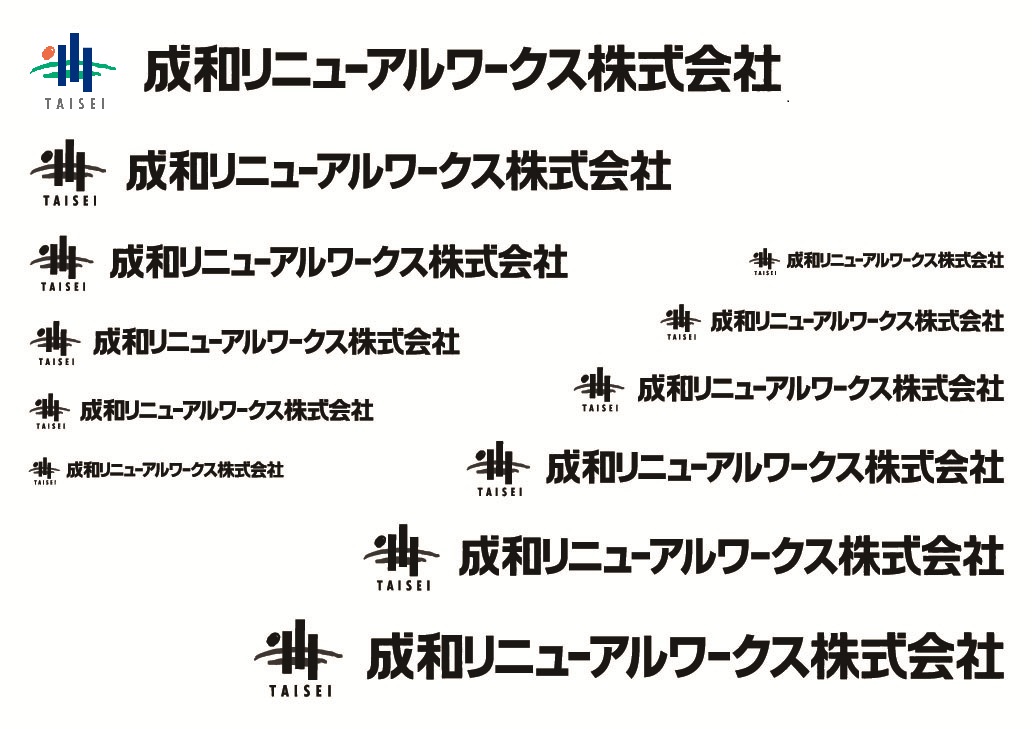 学生生活を通じて最も力を入れたことを１つあげ、具体的な行動とその成果について述べてください。（書式自由）自己ＰＲをしてください。また、それが社会人としてどのように役立つか述べてください。（書式自由）